Fourth Sunday of LentPREACHER: Rev. Emmanuel K. Ofori* You are invited to stand if comfortable doing soVU = Voices United          MV = More VoicesWe Gather TogetherChoral PreludeBut all the morning sang his praises; waking birds and dancing wind; here he is, the Son of David; riding on to take his throne.
So all the city sang his praises; waking streets and dancing crowd; here he is, the Son of David; our Messiah, Son of God.Hallelu! Hallelu! Hallelu! Hallelujah!  Praise ye the Lord!  Hallelu! Hallelu!  Hallelu! Hallelujah!  Praise ye the Lord! Praise ye the Lord! Hallelujah! Praise ye the Lord! Hallelujah!  Praise ye the Lord! Hallelujah! Praise ye the Lord!  (2x)Opening Prayer*Hymn:  VU #112	“All Glory, Laud and Honour”Lighting of the Christ CandlePassing of the Peace VU#958 “Halle, Halle”WelcomeLife and Work of the Church (see insert)We Draw Near to WorshipCall to WorshipOne:	Rejoice greatly, O people of Zion!All:	Shout in triumph, O people of Jerusalem!One:	Look, your king is coming to you.All:	He is righteous and victorious,yet he is humble, riding on a donkey—even on a donkey’s colt.One: 	Bless the name of the One who comes in the name of the Lord.All:	Hosanna to the Christ, even the Lord Jesus, Son of DavidOne:	Glory be to the Father, the Son and the Holy Spirit.All:	As it was in the beginning, it’s now and ever shall be, world without end. AMENOne:	You are our God, and we will praise You!All:	You are our God, and we will exalt You!One:	O, give thanks to the Lord, for He is good.All:	His faithful love endures forever!SilencePrayers of the FaithfulIntercessory PrayerWe have prayed all these through Christ Jesus our Lord; He is the One who taught us to pray saying … “Our Father …”The Lord’s Prayer Anthem – Senior Choir* Children’s Palm Parade:  “Children of Jerusalem” (see insert)We Listen for God’s WordScripture ReadingsO. T. Reading: 	Isaiah 50:4-9aReader:	This is the Word of God.All:		Thanks be to God.Gospel Reading: 	Mark 11:1-11Reader:	This is the Gospel of Christ.All:		We praise you, O Christ.* Hymn of Preparation: VU #123  “Hosanna, Loud Hosanna””The Message:	“The Lord Needs You”We Respond in LoveOfferingDoxology/Hymn	Offertory PrayerWe Go Out to Serve*Closing Hymn: VU# 127	“Ride On! Ride On in Majesty” * Benediction* Triple Amen* Commissioning Hymn: MV#213 “Take Up His Song`* Musical PostludeTODAY’S MESSAGEJesus needed a means of transportation to properly enter Jerusalem; He found a donkey. But before the donkey could be used, it had to be untied.Like the donkey many of us find ourselves tied down by various forms of “ropes”, limiting our freedom or preventing us from fully realizing our potential.It seems something needs “Untying” in youPossessions and “stuff”Low Self-Esteem – feeling not good enough to be used of the LordAddictionsNegativities – negative feelings towards othersSins – past & present; power and guilt of sinThe Lord loves you and wants to use you …Just as He needed the donkey for His divine purpose, so the Lord needs you today to fulfill very important assignment of God’s Kingdom. The Lord has power to “untie” and free you from all that limits you.The Lord gently and sweetly says to you, son/daughter …You are accepted	(Romans 15:7)You are valuable	(1 Corinthians 7:23)You are capable	(2 Timothy 1:9; Philippians 4:13)Think about this:The Lord thinks highly of you and is willing to undo all that is “tying” you down in your life; let nothing distract you or limit your freedom in Christ. “Spirit of the Living God; fall afresh on me” (VU #376)First United ChurchSeeking to be a welcoming community of Christian faith, proclaiming and celebrating the love of God in Jesus Christ through the Inspiration of the Holy Spirit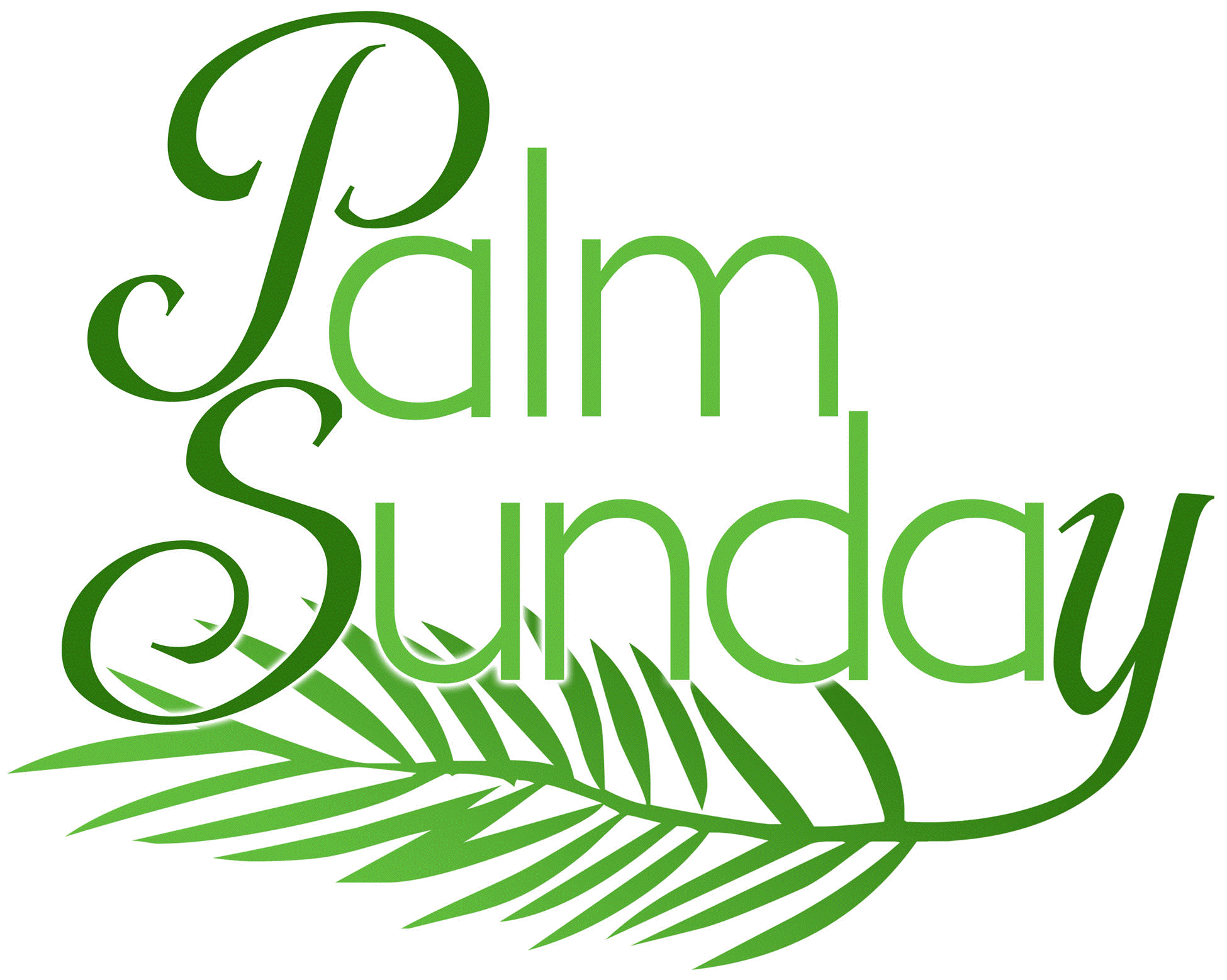 Sunday, March 25, 201810:30am7 Curtis St., St.Thomas, ON  N5P 1H3  Phone: (519) 631-7570e-mail: firstunited@bellnet.caweb:  www.firstunitedchurch.weebly.comMINISTERS:  ALL  THE  PEOPLE OF  GODPastoral Minister: Rev. Emmanuel K. OforiMusic Minister: Jody McDonald-GroulxSecretary/Treasurer: Lori HoffmanCustodian: Dave Luftenegger      